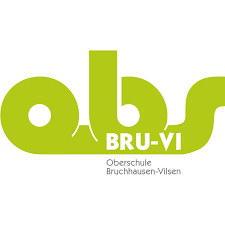 Oberschule Bruchhausen-VilsenOberschule Bruchhausen-VilsenStand: 06.2018Schuleigener Arbeitsplan im Fach:  Mathematik                           Schuljahrgang: 9. Klasse – E-Kurs                                  ZeitraumWoStdAngestrebte Kompetenzen (Schwerpunkte – Die SuS…) Vereinbartes Thema (Seiten im Buch)Bezug zu Methoden- und Medienkonzept (Einführen/Üben von…)Regionale Bezüge/ Lernorte und BerufsorientierungFächerübergreifende Bezüge Fächerübergreifende Bezüge Sommerferien bis Herbstferien6… unterscheiden und beschreiben lineare Funktionen. … lösen lineare Gleichungssysteme durch Probieren, grafisch und algebraisch.… stellen Sachverhalte durch lineare Gleichungssysteme dar.Gleichungen (S.6-27)… Variablen, Terme und Gleichungen zur Problem-lösung nutzen.… Ursachen und Auswirkungen von Fehlern in Lösungswegen erklären.Kosten für den Führerschein MobilfunktarifeFaustformeln im StraßenverkehrInformatikPhysikInformatikPhysikHerbstferien bis Zeugnisferien6…nutzen Ähnlichkeiten von Dreiecken zum Lösen geometrischer Probleme. … berechnen Streckenlängen mit Ähnlichkeitsbeziehungen.… stellen den Satz des Pythagoras in rechtwinkligen Dreiecken auf.…berechnen Streckenlängen mit dem Satz des Pythagoras.Satz des Pythagoras(S.44-72)… dynamische Geometrie-software nutzen.… die Speicherfunktion des Taschenrechners nutzen.Satz des Pythagoras im Hoch- u. TiefbauInformatikInformatikHerbstferien bis Zeugnisferien4… verwenden die Prozentrechnung sachgerecht. … berechnen einen verminderten und vermehrten Grundwert.… berechnen Zinsen.… nutzen den Zinsfaktor zur Berechnung von Tages- und Monatszinsen.Prozent- und Zinsrechnung… Formelsammlungen nutzen.Mengenrabatt LohnabrechnungenArbeit/ WirtschaftArbeit/ WirtschaftZeugnisferien bis Osterferien6… vergleichen und beurteilen verschiedene Darstellungen derselben Daten.… beurteilen Daten/Grafiken in Medien auf mögliche Fehlschlüsse… führen zweistufige Zufallsexperimente durch und stellen sie im Baumdiagramm dar… berechnen Wahrscheinlichkeiten bei mehrstufigen Zufallsexperimenten (Baumdiagramm, Pfadregeln).Daten und Zufall(S.116-126… Informationen aus komplexen, nicht vertrauten Situationen entnehmen.… sich der Realsituation durch Verknüpfung mehrerer Modelle genauer annähern.…Darstellungen Präsen-tationsgerecht aufbereiten.GlückspieleInformatikInformatikOsterferien bis Sommerferien4… erkennen und benennen Eigenschaften von Quadern, Prismen und Zylindern.… berechnen Flächeninhalt und Umfang von Kreis und Kreisteilen.… berechnen Volumen und Oberfläche von Quadern und Zylindern.… berechnen Volumen und Oberfläche zusammengesetzter Körper.Körper(S.88-115)… sich der Realsituation durch Verknüpfung mehrerer Modelle genauer annähern.… Formelsammlungen nutzen.Körperberechnungen im Hoch- u. TiefbauKunstOsterferien bis Sommerferien4…vertiefen und wiederholen Themen zur Vorbereitung auf die Abschlussprüfung.Vorbereitungauf die Abschlussprüfung(S.160-145)Osterferien bis Sommerferien2… vertiefen und wiederholen Themen zur Vorbereitung auf Bewerbungsgespräche.Bewerbungstraining(S.136-153)